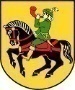 III GMINNY KONKURS PLASTYCZNY„ PRZEMOCY - STOP”§ 1Organizator konkursuPomysłodawcą III Gminnego Konkursu Plastycznego pn.: „PRZEMOCY - STOP ” jest Gminny Zespół Interdyscyplinarny w Mszanowie, a organizatorem Ośrodek Pomocy Społecznej Gminy Nowe Miasto Lubawskie z/s w Mszanowie przy współpracy ze szkołami z terenu Gminy Nowe Miasto Lubawskie.Patronat nad konkursem sprawuje Wójt Gminy Nowe Miasto Lubawskie.Zasady konkursu określa niniejszy Regulamin, który wchodzi w życie z dniem rozpoczęcia konkursu i obowiązuje do czasu jego zakończenia. § 2Cel i tematyka konkursuCelem konkursu jest plastyczna realizacja przez uczniów szkół, o których mowa w §1 ust. 1 hasła: „PRZEMOCY - STOP” poprzez: Zainicjowanie artystycznej refleksji na temat przemocy, która bezpośrednio i pośrednio obecna jest wokół nas (dostrzeżenie problemu przemocy w otoczeniu rówieśniczym, sytuacjach rodzinnych, sąsiedzkich, szkolnych, a także w telewizji, grach komputerowych, na portalach społecznościowych, w tym cyberprzemocy). Kształtowanie wyobraźni uczniów poprzez prace plastyczne. Rozwijanie wrażliwości estetycznej a także indywidualnych zdolności uczniów.Propagowanie zachowań pozytywnych.§ 3Uczestnicy konkursuKonkurs plastyczny skierowany jest do uczniów klas IV, V, VI, VII, VIII z terenu Gminy Nowe Miasto Lubawskie.Konkurs ma charakter zespołowy – uczniowie z danej klasy przygotowują wspólnie 1 plakat.Prac indywidualne nie będą brane pod uwagę.§ 4Założenia ogólneKonkurs podzielony jest na III etapy.I etap: uczniowie z poszczególnych klas wspólnie wykonują plakat na konkurs w terminie do 15.11.2022r. II etap: Dyrektorzy szkół spośród wszystkich plakatów wybierają 3 plakaty i przekazują na III etap konkursu. III etap: spośród plakatów wyłonionych przez Dyrektorów szkół i przekazanych do Gminnego Zespołu Interdyscyplinarnego w Mszanowie 4 członków Gminnego Zespołu Interdyscyplinarnego w Mszanowie zostanie powołanych  JURY  i na spotkaniu w dniu 29 listopada 2022r.  wyłaniają zwycięskie prace.Przy ocenie prac pod uwagę będzie brana zgodność tematu pracy z tematyką konkursową, oryginalność podejścia do tematu i pomysł na plakat, estetykę i formę pracy – wartość artystyczną i techniczna pracy. Technika wykonania prac – dowolna.Prace opisujemy na odwrocie: szkoła oraz klasa.Dla zwycięskich klas przewidziano po 1 nagrodzie rzeczowej na klasę oraz pamiątkowe dyplomy.Środki na sfinansowanie konkursu pochodzą z budżetu Urzędu Gminy Nowe Miasto Lubawskie z Gminnego Programu Profilaktyki i Rozwiązywania Problemów Alkoholowych. Planowane ogłoszenie wyników konkursu do 30 listopada 2019 roku na stronie internetowej www.gminanml.pl  oraz www.mszanowo.naszops.pl. Prace, które zostały zakwalifikowane do III etapu konkursu zostaną zaprezentowane w grudniu 2022r. w Ośrodku Pomocy Społecznej Gminy Nowe Miasto Lubawskie podczas Dni Otwartych w ramach Kampanii „Biała wstążka”. Koordynator konkursu: Starszy pracownik socjalny Zyta Leyk tel. 56 472 63 24,  